	8.pielikumsPriekules novada pašvaldības domes2015.gada 29.oktobra sēdes protokolam Nr.15,8.§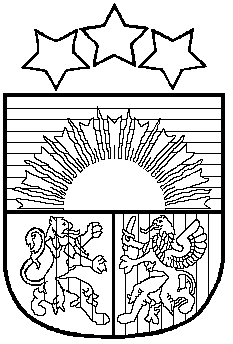 LATVIJAS REPUBLIKAPRIEKULES NOVADA PAŠVALDĪBAS DOMEReģistrācijas Nr. 90000031601, Saules iela 1, Priekule, Priekules novads, LV-3434, tālrunis 63461006, fakss 63497937, e-pasts: dome@priekulesnovads.lvLĒMUMSPriekulē2015.gada 29.oktobrī                     	                                                                             Nr.158.Par dzīvojamās mājas  Liepājas iela 5A-11, Priekule, neprivatizētā dzīvokļa īpašuma ierakstīšanu zemesgrāmatāPamatojoties uz likuma ”Par pašvaldībām”, 21.panta pirmās daļas 27. punktu , kas nosaka, ka:“ Dome var izskatīt jebkuru jautājumu, kas ir attiecīgās pašvaldības pārziņā, turklāt tikai dome var: 27) pieņemt lēmumus citos likumā paredzētajos gadījumos” 77. panta pirmo daļu, kas nosaka, ka”  Pašvaldības īpašums ir nodalīts no valsts īpašuma un citu tiesību subjektu īpašuma. Pašvaldības pārvalda, lieto savu īpašumu un rīkojas ar to likumā noteiktajā kārtībā” , Dzīvokļa īpašuma likuma 6.pantu, kas nosaka, ka (1)”  Dzīvokļa īpašumu var izveidot uz likuma, tiesas sprieduma, darījuma, tai skaitā testamenta, vai mājas īpašnieka lēmuma pamata. (…) . (2) Dzīvokļa īpašums ir nodibināts līdz ar tā ierakstīšanu zemesgrāmatā” un sakarā ar to, ka dzīvoklis Nr. 11, Liepājas iela 5A netika privatizēts un atrodas pašvaldības bilancē, atklāti balsojot PAR - 10 deputāti (Vija Jablonska, Inita Rubeze, Inese Kuduma, Rigonda Džeriņa, Vaclovs Kadaģis, Andis Eveliņš, Mārtiņš Mikāls, Arta Brauna, Gražina Ķervija, Andris Džeriņš); PRET -  nav; ATTURAS -  nav; Priekules novada pašvaldības dome NOLEMJ:Ierakstīt Liepājas tiesas zemesgrāmatu nodaļā  dzīvojamās mājas Liepājas iela 5A, Priekule, Priekules nov., dzīvokļa īpašumu Nr.11, kura sastāvā ietilpst dzīvoklis Nr.11, dzīvojamās ēkas, kadastra apzīmējums 6415 0024 001 un zemes vienības, kadastra apzīmējums 6415 001 0024,  4/100 kopīpašuma domājamās daļas. Uzdot Priekules novada pašvaldības Attīstības plānošanas nodaļas nekustamo īpašumu speciālistei V.Rubezei veikt nepieciešamās darbības šī lēmuma 1.punktā norādītā dzīvokļa reģistrēšanai zemesgrāmatā uz Priekules novada pašvaldības vārda.Izsūtāms:2 eks. Nekustamo īpašumu speciālistei V.Rubezei;1 eks. Finanšu nodaļai.Pašvaldības domes priekšsēdētāja        					      V.Jablonska